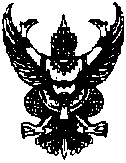 ประกาศองค์การบริหารส่วนตำบลบ้านเนินเรื่อง  ประกาศราคากลางงานจ้างปรับปรุงถนนสายคอสะพานบ้านใหม่ –สามแยกนาหย่อม หมู่ที่ 2   ตำบลบ้านเนิน………………………………………………………	           ด้วยองค์การบริหารส่วนตำบลบ้านเนิน  มีความประสงค์จะจ้างปรับปรุงถนนสายคอสะพานบ้านใหม่ – สามแยกนาหย่อม หมู่ที่ 2 ตำบลบ้านเนิน   คณะกรรมการกำหนดราคากลางได้กำหนดราคากลางงานจ้างดังกล่าว เป็นเงิน 456,000  บาท  (   สี่แสนห้าหมื่นหกพันบาทถ้วน  )    รายละเอียดสรุปผลการกำหนดราคากลางที่แนบมาด้วยแล้ว			ตารางแสดงวงเงินงบประมาณที่ได้รับจัดสรรและราคากลางในการจัดจ้างปรับปรุงถนนสายคอสะพานบ้านใหม่ สามแยกนาหย่อม หมูที่ 2 ตำบลบ้านเนิน จึงประกาศราคากลางมาเพื่อทราบโดยทั่วกัน						ประกาศ  ณ  วันที่  7  ตุลาคม  พ.ศ. 2562							  (นายประดิษฐ์  แย้มอิ่ม)						  นายกองค์การบริหารส่วนตำบลบ้านเนิน